2.6-02/050821-105.08.2021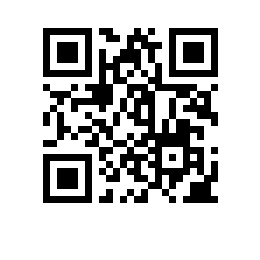 Об утверждении состава аттестационных комиссий на 2021/2022 учебный год для образовательных программ «Консультативная психология. Персонология», «Прикладная социальная психология», «Психология в бизнесе», «Системная семейная психотерапия», «Позитивная психология» факультета социальных наук ПРИКАЗЫВАЮ:Утвердить аттестационную комиссию (далее – АК) для образовательной программы «Консультативная психология. Персонология», направления подготовки 37.04.01 «Психология», факультета социальных наук, очной формы обучения в следующем составе:Председатель АК – д-р психол. наук, профессор Центра фундаментальной и консультативной персонологии Петровский В.А.Члены АК:Старовойтенко Е.Б., д-р психол. наук, профессор Департамента психологии, руководитель Центра фундаментальной и консультативной персонологии; Орлов А.Б., д-р психол. наук, профессор Департамента психологии; Исаева А.Н., канд. психол. наук, доцент Департамента психологии; Колпачников В.В., канд. психол. наук, доцент Департамента психологии; Шумский В.Б., канд. психол. наук, доцент Департамента психологии. Ответственный секретарь АК – канд. психол. наук, старший преподаватель Департамента психологии Уколова Е.М.Утвердить аттестационную комиссию (далее – АК) для образовательной программы «Прикладная социальная психология», направления подготовки 37.04.01 «Психология», факультета социальных наук, очной формы обучения в следующем составе:Председатель АК – д-р психол. наук, профессор Департамента психологии Татарко А.Н.Члены АК:Лебедева Н.М., д-р психол. наук, профессор Департамента психологии; Галяпина В.Н., канд. психол. наук, Доцент департамента психологии; Ефремова М.В., канд. психол. наук, Доцент департамента психологии. Ответственный секретарь АК – канд. психол. наук, младший научный сотрудник Центра социокультурных исследований Батхина А.А.Утвердить аттестационную комиссию (далее – АК) для образовательной программы «Психология в бизнесе», направления подготовки 37.04.01 «Психология», факультета социальных наук, очной формы обучения в следующем составе:Председатель АК – д-р психол. наук, академический руководитель образовательной программы «Психология в бизнесе» Иванова Н.Л.Члены АК: Патоша О.И., канд. психол. наук, доцент Департамента психологии; Волкова А.Д., менеджер Департамента психологии. Ответственный секретарь АК – преподаватель Департамента психологии Елисеенко А.С.Утвердить аттестационную комиссию (далее – АК) для образовательной программы «Системная семейная психотерапия», направления подготовки 37.04.01 «Психология», факультета социальных наук, очной формы обучения в следующем составе:Председатель АК – канд. психол. наук, доцент Департамента психологии Будинайте Г.Л.Члены АК:Варга А.Я., канд. психол. наук, доцент Департамента психологии; Чеботарева Е.Ю., канд. психол. наук, доцент Департамента психологии. Ответственный секретарь АК – доцент Департамента психологии Коган-Лернер Л.Б. Утвердить аттестационную комиссию (далее – АК) для образовательной программы «Позитивная психология», направления подготовки 37.04.01 «Психология», факультета социальных наук, очной формы обучения в следующем составе:Председатель АК – канд. психол. наук, доцент Департамента психологии Костенко В.Ю.Члены АК:Осин Е.Н., канд. психол. наук, доцент Департамента психологии;Фам А.Х., канд. психол. наук, старший преподаватель Департамента психологии.Ответственный секретарь АК – канд. психол. наук, доцент Департамента психологии Лебедева А.А.Первый заместитель деканафакультета социальных наук       		                       	             М.Г. Миронюк